Sorting Modes of TransportationDiscuss different modes of transportation and where they are used. Cut out the different modes of transportation and sort them to the appropriate locations.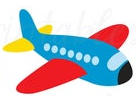 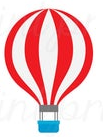 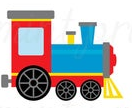 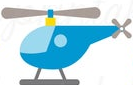 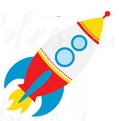 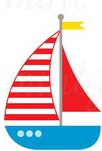 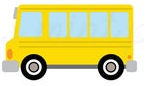 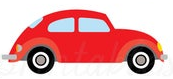 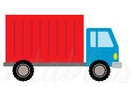 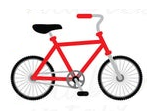 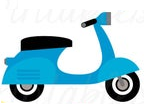 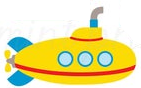 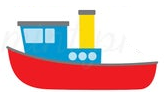 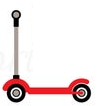 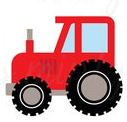 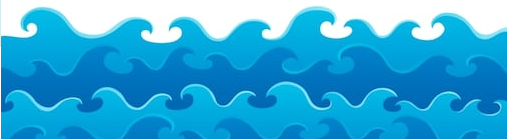 Water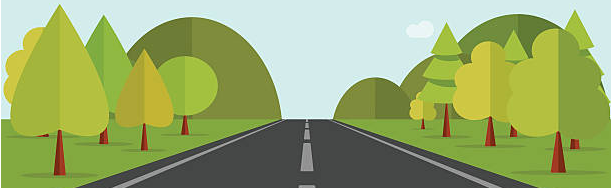 Land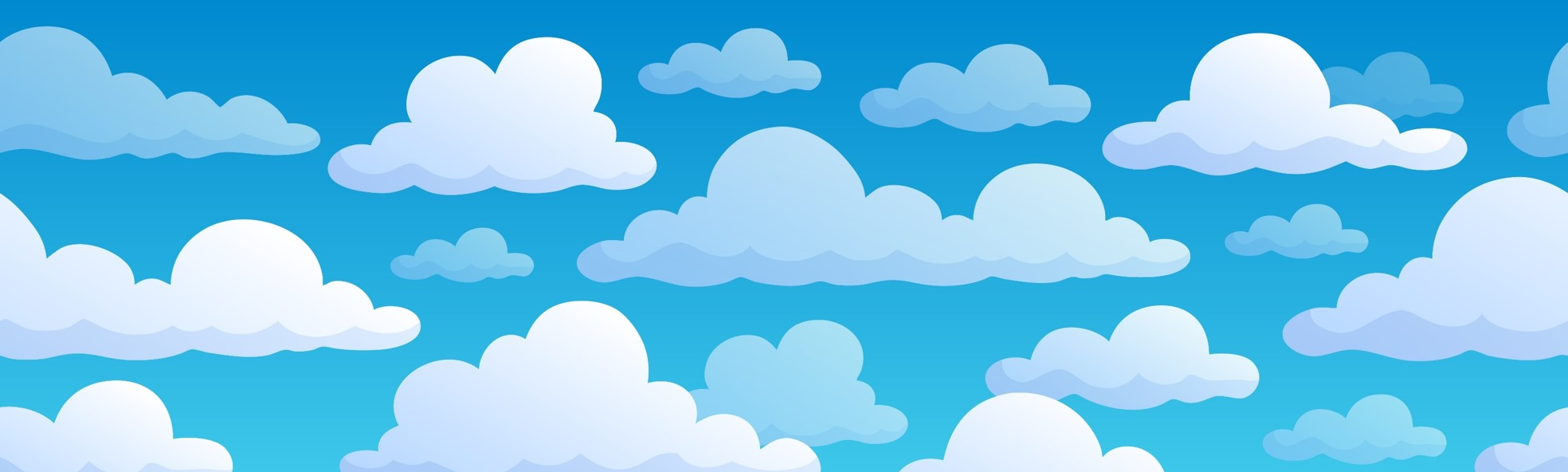 Air